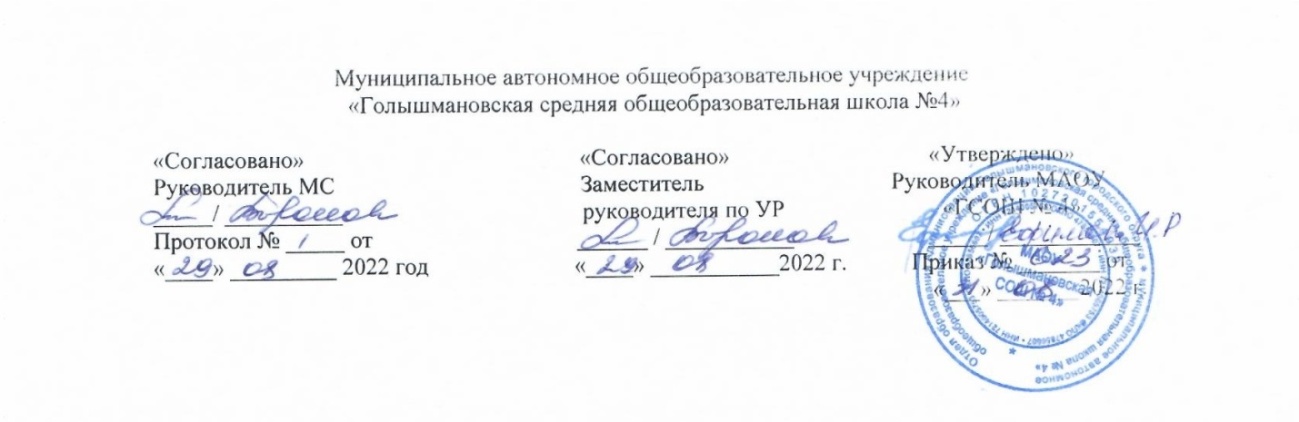 РАБОЧАЯЯ ПРОГРАММАпо праву11 классУровень общего образования – базовыйПопова Артема Андреевичаучителя истории и обществознанияСрок реализации – 2022-2023 учебный годРабочую программу составил ____________ А.А. Попов   Планируемыеобразовательныерезультатыизученияучебногопредмета«Право»Личностныерезультаты:гражданскаяидентичность,патриотизм,уважениексвоемународу,чувствоответственностипередРодиной,гордостьзасвойкрай,своюРодину,прошлоеинастоящеемногонациональногонародаРоссии,уважениегосударственныхсимволов(герб, флаг,гимн);гражданскаяпозициякакактивногоиответственногочленароссийскогообщества, осознающего свои конституционные права и обязанности, уважающего закон иправопорядок,обладающегочувствомсобственногодостоинства,осознаннопринимающеготрадиционныенациональныеиобщечеловеческиегуманистическиеидемократические ценности;готовностькслужениюОтечеству,егозащите;сформированностьмировоззрения,соответствующегосовременномууровнюразвитиянаукииобщественнойпрактики,основанногонадиалогекультур,атакжеразличныхформобщественногосознания,осознаниесвоегоместавполикультурноммире;сформированностьосновсаморазвитияисамовоспитаниявсоответствиисобщечеловеческимиценностямииидеаламигражданскогообщества;готовностьиспособностьксамостоятельной, творческойиответственнойдеятельности;толерантноесознаниеиповедениевполикультурноммире,готовностьиспособность вести диалог с другими людьми, достигать в нем взаимопонимания, находитьобщиецелиисотрудничатьдляихдостижения;навыки сотрудничества со сверстниками, детьми младшего возраста, взрослымивобразовательной,общественнополезной,учебно-исследовательской,проектнойидругихвидахдеятельности;нравственноесознаниеиповедениенаосновеусвоенияобщечеловеческихценностей;готовностьиспособностькобразованию,втомчислесамообразованию,напротяжениивсейжизни;сознательноеотношениекнепрерывномуобразованиюкакусловиюуспешнойпрофессиональнойиобщественной деятельности;осознанный выбор будущей профессии и возможностей реализации собственныхжизненныхпланов;отношениекпрофессиональнойдеятельностикаквозможностиучастияврешенииличных,общественных,государственных,общенациональныхпроблем;основыэкологическогомышления,осознаниевлияниясоциально-экономическихпроцессовнасостояниеприроднойсреды;приобретениеопытаэкологонаправленнойдеятельности;ответственное отношение к созданию семьи на основе осознанного принятияценностейсемейной жизни.Метапредметныерезультатыосвоенияосновнойобразовательнойпрограммыпредставленытремягруппамиуниверсальных учебныхдействий(УУД).Регулятивныеуниверсальныеучебныедействия:самостоятельное определение цели, умение задавать параметры и критерии, покоторымможноопределить, что цельдостигнута;оценка возможных последствий достижения поставленной цели в деятельности,собственной жизни и жизни окружающих людей, основываясь на соображениях этики иморали;постановка	и	формулирование	собственных	задач	в	образовательнойдеятельностиижизненных ситуациях;оценкаресурсов,втомчислевремениидругихнематериальныхресурсов,необходимыхдлядостиженияпоставленнойцели;выборпутидостиженияцели,умениепланироватьрешениепоставленных задач,оптимизируяматериальныеинематериальные затраты;организацияэффективногопоискаресурсов,необходимыхдлядостиженияпоставленнойцели;сопоставлениеполученногорезультатадеятельностиспоставленнойзаранеецелью.Познавательныеуниверсальныеучебныедействия:обобщённыеспособы   решения  задач,  в   том  числе  умение  осуществлятьразвёрнутыйинформационныйпоискиставитьнаегоосновеновые(учебныеипознавательные)задачи;критическаяоценкаиинтерпретацияинформациисразныхпозиций,распознание ификсацияпротиворечиявинформационных источниках;использование различных модельно-схематических средств для представлениясущественныхсвязейиотношений,атакжепротиворечий,выявленныхвинформационныхисточниках;критическоеаргументированиевотношениидействийисужденийдругого;целенаправленныйпоисквозможностейдляширокогопереносасредствиспособовдействия;индивидуальнаяобразовательнаятраектория,учитываяограничениясостороныдругихучастниковиресурсныеограничения.Коммуникативныеуниверсальныеучебныедействия:осуществление деловой коммуникации как со сверстниками, так и со взрослыми(как внутри образовательной организации, так и за её пределами), подбирать партнеровдляделовойкоммуникацииисходяизсоображенийрезультативностивзаимодействия,анеличных симпатий;способность при осуществлении групповой работы быть как руководителем, таки членом команды в разных ролях (генератор идей, критик, исполнитель, выступающий,экспертит. д.);способностькоординироватьивыполнятьработувусловияхреального,виртуальногоикомбинированного взаимодействия;умениеразвёрнуто,логичноиточноизлагатьсвоюточкузрениясиспользованиемадекватных(устныхиписьменных)языковыхсредств;возможностьраспознаватьконфликтогенныеситуацииипредотвращатьконфликтыдоихактивнойфазы,выстраиватьделовуюиобразовательнуюкоммуникацию,избегаяличностныхоценочных суждений.Предметныерезультаты(базовыйуровень):характеристика гражданского, семейного, трудового, административного, уголовного,налоговогоправакакведущихотраслейроссийскогоправа;умениехарактеризоватьсубъектовгражданскихправоотношений,различатьорганизационно-правовые формыпредпринимательскойдеятельности;способностьиллюстрироватьпримераминормызаконодательстваозащитеправпотребителя;возможностьиллюстрироватьпримерамиособенностиреализацииправасобственности,различатьвидыгражданско-правовыхсделокираскрыватьособенностигражданско-правового договора;умениеиллюстрироватьпримерамипривлечениекгражданско-правовойответственности;характеристикаправиобязанностейчленовсемьи;способностьобъяснятьпорядокиусловиярегистрацииирасторжениябрака;характеристикатрудовыхправоотношенийидифференциацияучастниковэтихправоотношений;умениераскрыватьсодержаниетрудовогодоговора;разъяснениенапримерахособенностиположениянесовершеннолетнихвтрудовыхотношениях;способностьиллюстрироватьпримерамиспособыразрешениятрудовыхспоровипривлечение к дисциплинарнойответственности;умениеразличатьвидыадминистративныхправонарушенийиописыватьпорядокпривлечениякадминистративнойответственности;дифференциациявидовадминистративныхнаказаний;дифференциациявидовпреступленийинаказаниязаних;выявлениеспецификиуголовнойответственностинесовершеннолетних;способностьразличатьправаиобязанностиналогоплательщика;умениеанализироватьпрактическиеситуации,связанныесгражданскими,семейными,трудовыми,уголовнымииналоговымиправоотношениями;впредлагаемыхмодельныхситуацияхопределятьпризнакиправонарушения;способностьразличатьгражданское,арбитражное,уголовноесудопроизводство,грамотноприменятьправовыенормыдляразрешенияконфликтовправовымиспособами;умениевысказыватьобоснованныесуждения,основываясьнавнутреннейубежденностивнеобходимостисоблюдениянормправа;способностьразличатьвидыюридическихпрофессий;различениепредметаиметодовправовогорегулирования;выявление	общественной	опасности	коррупции	для	гражданина,	общества	игосударства;различение	прав	и	обязанностей,	гарантируемых	Конституцией	РоссийскойФедерацииив рамкахдругихотраслейправа;выявлениеособенностейреферендума;различениеосновныхпринциповмеждународногогуманитарногоправа;характеристикаосновныхкатегорийобязательственногоправа;способность	целостно	описывать	порядок	заключения	гражданско-правовогодоговора;умениевыявлятьспособызащитыгражданскихправ;определениеответственностиродителейповоспитаниюсвоихдетей;различениерабочеговремениивремениотдыха,умениеразрешатьтрудовыеспорыправовымиспособами;способностьописыватьпорядокосвобожденияотуголовнойответственности;соотнесениеналоговыхправонарушенийиответственностизаихсовершение;применениеправовыхзнанийдляаргументациисобственнойпозициивконкретныхправовыхситуацияхсиспользованиемнормативных актов.Содержание курсав рамках учебногопредмета «Право»11класс(34 ч)БАЗОВЫЙУРОВЕНЬОсновныеотраслироссийскогоправа(21ч)ТемаI.Гражданскоеправо(7ч)Понятие и источники гражданского права. Гражданский кодекс РФ, егосодержаниеиособенности.Гражданскаяправоспособностьидееспособность.Признаниегражданинанедееспособнымилиограниченнодееспособным.Гражданскиеправанесовершеннолетних.Эмансипация.Предпринимательство.Юридическиелица.Видыпредприятий.Хозяйственныетовариществаиобщества.Производственныйкооператив.Унитарное предприятие.Правособственности.Понятиесобственности.Видысобственности.Правомочиясобственника.Объектысобственника.Способыприобретенияправасобственности.Приватизация.Защитаправасобственности.Прекращениеправа собственности.Национализация.Приватизация.Наследование.   Страхование.   Понятие   наследования.   Завещание.Институтстрахования.Договорстрахования,егостороны.Обязательственноеправо.Понятиеобязательства.Понятиесделки,договора.Стороныдоговора.Виды гражданско-правовыхдоговоров.ТемаII.Налоговоеправо (4ч)Налоговоеправо.Налоговыеорганы.Аудит.Понятиеналога,сбора,пошлины.Системаналоговогозаконодательства.Налоговыйкодекс  РФ.Праваиобязанностиналогоплательщика.Субъектыиобъектыналоговыхправоотношений.Налоговыеорганы.Аудит.Видыналогов:прямыеикосвенные;федеральные,региональныеиместные;налогисфизическихиюридическихлиц.Налогообложениеюридическихлиц.Понятие«юридическоелицо».Налогнадобавленнуюстоимость(НДС).Акцизы.Налогнаприбыльпредприятийиорганизаций.Налоговыельготыпредприятийиорганизаций.Налогисфизическихлиц.Понятие«физическоелицо».Налогиснаселения.Налогнафизическихлиц.Налогна имущество.Единаяставканалога.Декларацияодоходах.Ответственностьзауклонение отуплаты налогов.Административнаяиуголовнаяответственность.Дисциплинарнаяответственность.ТемаIII.Семейноеправо(3ч)Понятие	и	источники	семейного	права.	Семейный	кодекс	РФ.Понятиесемьи.Членысемьи.Семейныеправоотношения.Брак,условияегозаключения.Понятие«брак».Условиявступлениявбрак.Брачныйвозраст.Принципмоногамии.Порядокрегистрациибрака.Праваиобязанностисупругов.Личныеправа.Имущественныеправаиобязанности.Брачныйдоговор.Причиныразвода.Прекращениебрака.Праваиобязанностиродителейидетей.Лишениеродительскихправ.Алименты.Усыновление,опекаипопечительство.ТемаIV.Трудовоеправо(4ч)Понятиеиисточникитрудовогоправа. Трудовой кодексРФ.Трудовыеправоотношения.Праваиобязанностиработникаиработодателя.Коллективный договор. Стороны и порядок заключения коллективногодоговора.Трудовойдоговор.Трудоваякнижка.Основанияпрекращениятрудовогодоговора.Рабочеевремя.Фактическиотработанноевремя.Видырабочеговремени: нормальная продолжительность, сокращенная продолжительность инеполноерабочеевремя.Учетрабочеговремени.Времяотдыха.  Видыотдыха.Праздничныедни.Ежегодныйотпуск.Оплата труда. Заработнаяплатавпроизводственной сфере. Единаятарифнаясетка(ЕТС).Системыоплатытруда.Охранатруда.Государственныйнадзориконтроль засоблюдениемзаконов обохранетруда.Охранатрудаиздоровьяженщининесовершеннолетних.Трудовыеспоры.Ответственностьпотрудовомуправу.Индивидуальныеиколлективные трудовые споры. Комиссияпотрудовымспорам (КТС). Забастовки.Дисциплина труда. Правила внутреннего трудовогораспорядка. Дисциплинарнаяи материальнаяответственность работников. По-рядоквозмещения ущерба.ТемаV.Административноеправо(3ч)Понятиеиисточникиадминистративногоправа. Административноеправовоерегулирование.Административнаяответственность.КодексРФобадминистративныхправонарушениях.Административные	правонарушения.	Признаки	и	видыадминистративныхправонарушений.Административныенаказания,ихвиды.Подведомственностьдел  обадминистративныхправонарушениях.Правоохранительныеотраслиправа(7ч)ТемаVI.Уголовноеправо(4ч)Понятиеиисточникиуголовногоправа.Принципыроссийскогоуголовногоправа.УголовныйкодексРФ,егоособенности.Преступление.Составпреступления.Признакипреступления.Категориипреступлений.Неоднократностьпреступлений.Совокупностьпреступлений. Рецидивпреступлений.Видыпреступлений.«Новые» преступления. Компьютерные преступления. Преступления всферепредпринимательскойдеятельности.Геноцид.Экоцид.Наемничество.Уголовнаяответственность.Наказание.Уголовноенаказание,егоцели.Видынаказания.Наказанияосновныеидополнительные.Уголовнаяответственностьнесовершеннолетних,ееособенности.Возрастуголовнойответственности.Принуди- тельныемерывоспитательноговоздействия.ТемаVII.Основысудопроизводства(3ч)Особенностиуголовногосудопроизводства(уголовныйпроцесс).Уголовно-процессуальныйкодексРФ.Уголовно-процессуальноеправо.Уголовное судопроизводство, его стадии, участники и принципы. Приговор иегообжалование.Гражданскоепроцессуальноеправо(гражданскийпроцесс).Гражданско-правовыеспоры.Гражданскоепроцессуальноеправо, судебноеразбирательство,егоэтапыи участники.Гражданский иск.Правоваякультура(2ч)ТемаVIII.Правоваякультураиправосознание(2ч)Правоваякультура.Понятиеправовойкультуры.Правоваякультураобществаиличности.Совершенствованиеправовойкультурыиправосознание.Правоваябезграмотность.Правовойнигилизмиправовойцинизм.Понятиеправосознания.Триуровняправосознания:обыденное,профессиональное,теоретическое.Правоваядеятельность.Адвокат.Нотариус. Судья. Прокурор.Резерввремени–4ч.Календарно-тематическое планированиеПраво–11класс(34ч)№урокаТемаурокаКол-вочасовДата(план)Дата(факт)Д/зЧастьтретья.Основныеотраслироссийскогоправа(21ч)Частьтретья.Основныеотраслироссийскогоправа(21ч)Частьтретья.Основныеотраслироссийскогоправа(21ч)Частьтретья.Основныеотраслироссийскогоправа(21ч)Частьтретья.Основныеотраслироссийскогоправа(21ч)Частьтретья.Основныеотраслироссийскогоправа(21ч)ТемаI.Гражданскоеправо(7ч)ТемаI.Гражданскоеправо(7ч)ТемаI.Гражданскоеправо(7ч)ТемаI.Гражданскоеправо(7ч)ТемаI.Гражданскоеправо(7ч)ТемаI.Гражданскоеправо(7ч)1Понятиеиисточникигражданскогоправа12Гражданскаяправоспособностьидееспособность.Гражданскиеправанесовершеннолетних13Предпринимательство.Юридическиелица.Формыпредприятий14Правособственности15Наследование.Страхование16Обязательственноеправо17Практикумпотеме«Гражданскоеправо»1ТемаII.Налоговое право(4 ч)ТемаII.Налоговое право(4 ч)ТемаII.Налоговое право(4 ч)ТемаII.Налоговое право(4 ч)ТемаII.Налоговое право(4 ч)ТемаII.Налоговое право(4 ч)8Налоговое право. Налоговые органы.Аудит. Виды налогов. Налогообложениеюридическихлиц19Налогисфизическихлиц110Ответственностьзауклонениеотуплатыналогов111Практикумпотеме«Налоговоеправо»1ТемаIII.Семейноеправо(3ч)ТемаIII.Семейноеправо(3ч)ТемаIII.Семейноеправо(3ч)ТемаIII.Семейноеправо(3ч)ТемаIII.Семейноеправо(3ч)ТемаIII.Семейноеправо(3ч)12Понятие и источники семейного права.Брак,условия его заключения113Праваиобязанностисупругов.Праваиобязанностиродителейидетей.Усыновление,опека(попечительство)114Практикумпотеме «Семейноеправо»1ТемаIV.Трудовоеправо(4ч)ТемаIV.Трудовоеправо(4ч)ТемаIV.Трудовоеправо(4ч)ТемаIV.Трудовоеправо(4ч)ТемаIV.Трудовоеправо(4ч)ТемаIV.Трудовоеправо(4ч)15Понятие и источники трудового права.Коллективныйдоговор.Трудовойдого-вор116Рабочеевремяивремяотдыха. Оплататруда.Охранатруда117Трудовыеспоры.Ответственностьпотрудовомуправу118Практикумпотеме«Трудовоеправо»1ТемаV.Административное право(3ч)ТемаV.Административное право(3ч)ТемаV.Административное право(3ч)ТемаV.Административное право(3ч)ТемаV.Административное право(3ч)ТемаV.Административное право(3ч)19Понятиеиисточникиадминистративногоправа.Административныеправонарушения120Административныенаказания121Практикумпотеме«Трудовоеправо»1Правоохранительныеотраслироссийскогоправа(8ч)Правоохранительныеотраслироссийскогоправа(8ч)Правоохранительныеотраслироссийскогоправа(8ч)Правоохранительныеотраслироссийскогоправа(8ч)Правоохранительныеотраслироссийскогоправа(8ч)Правоохранительныеотраслироссийскогоправа(8ч)ТемаVI.Уголовноеправо(4ч)ТемаVI.Уголовноеправо(4ч)ТемаVI.Уголовноеправо(4ч)ТемаVI.Уголовноеправо(4ч)ТемаVI.Уголовноеправо(4ч)ТемаVI.Уголовноеправо(4ч)22-23ПонятиеиисточникиуголовногоправаПреступление.«Новые»преступления224Уголовнаяответственность.Наказание125Уголовнаяответственностьнесовершеннолетних126Практикумпотеме«Уголовноеправо»1ТемаVII.Основысудопроизводства(3ч)ТемаVII.Основысудопроизводства(3ч)ТемаVII.Основысудопроизводства(3ч)ТемаVII.Основысудопроизводства(3ч)ТемаVII.Основысудопроизводства(3ч)ТемаVII.Основысудопроизводства(3ч)27Особенностиуголовногосудопроизводства,уголовный(процесс)128Гражданскоепроцессуальноеправо(гражданскийпроцесс)129Практикумпотеме«Основысудопроизводства»1Правоваякультура(1ч)Правоваякультура(1ч)Правоваякультура(1ч)Правоваякультура(1ч)Правоваякультура(1ч)Правоваякультура(1ч)ТемаVIII.Правоваякультураиправосознание(2ч)ТемаVIII.Правоваякультураиправосознание(2ч)ТемаVIII.Правоваякультураиправосознание(2ч)ТемаVIII.Правоваякультураиправосознание(2ч)ТемаVIII.Правоваякультураиправосознание(2ч)ТемаVIII.Правоваякультураиправосознание(2ч)30Правоваякультураиправосознание.Правоваядеятельность131Дискуссияпотеме«Правоваякультураиправосознание»132-34Итоговое тестирование за курс 11класса3ИТОГО34